ที่ มท ๐๘16.5/ว 2843   	   กรมส่งเสริมการปกครองท้องถิ่น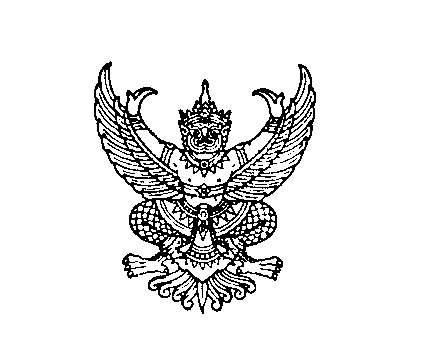 	   ถนนนครราชสีมา กทม. ๑๐๓๐๐         30 พฤศจิกายน ๒๕64เรื่อง  การขอรับการสนับสนุนงบประมาณรายจ่ายประจำปีงบประมาณ พ.ศ. 2566 รายการ เงินอุดหนุนสำหรับสนับสนุนศูนย์เยาวชน และเงินอุดหนุนสำหรับสนับสนุนโครงการท้องถิ่นรักการอ่านเรียน  ผู้ว่าราชการจังหวัด ทุกจังหวัดอ้างถึง  หนังสือกรมส่งเสริมการปกครองท้องถิ่น ด่วนที่สุด ที่ มท 0810.8/ว 2373 ลงวันที่ 15 ตุลาคม 2564สิ่งที่ส่งมาด้วย  แนวทางการจัดทำคำของบประมาณฯ		        			จำนวน 1 ชุดตามที่ กรมส่งเสริมการปกครองท้องถิ่นขอให้จังหวัดแจ้งองค์กรปกครองส่วนท้องถิ่น     เตรียมความพร้อมในการจัดทำคำขอตั้งงบประมาณรายจ่ายประจำปีงบประมาณ พ.ศ. 2566 และได้กำหนดปฏิทินและแนวทางการจัดทำงบประมาณรายจ่ายประจำปีงบประมาณ พ.ศ. 2566 งบเงินอุดหนุนที่จัดสรรให้แก่องค์กรปกครองส่วนท้องถิ่น ความละเอียดแจ้งแล้ว นั้น		กรมส่งเสริมการปกครองท้องถิ่นขอเรียนว่า คณะกรรมการการกระจายอำนาจให้แก่องค์กรปกครองส่วนท้องถิ่น (ก.ก.ถ.) เห็นชอบส่งเรื่องให้สำนักงบประมาณใช้ประกอบการพิจารณาการขอจัดตั้งงบประมาณเงินอุดหนุนให้แก่องค์กรปกครองส่วนท้องถิ่น ประจำปีงบประมาณ พ.ศ. 2566 แผนงานยุทธศาสตร์ส่งเสริมการกระจายอำนาจให้แก่องค์กรปกครองส่วนท้องถิ่น งบเงินอุดหนุนทั่วไป ด้านการศึกษา จำนวน 2 รายการ ประกอบด้วย เงินอุดหนุนสำหรับสนับสนุนศูนย์เยาวชน และเงินอุดหนุนสำหรับสนับสนุนโครงการท้องถิ่นรักการอ่าน ในการนี้ เพื่อให้การจัดทำคำของบประมาณรายจ่ายประจำปีงบประมาณ           พ.ศ. 2566 เป็นไปด้วยความเรียบร้อย ขอให้จังหวัดแจ้งองค์กรปกครองส่วนท้องถิ่นพิจารณาจัดทำแผนงาน/โครงการ/กิจกรรมให้สอดคล้องกับแนวทางจัดทำคำของบประมาณรายการเงินอุดหนุนดังกล่าวและบันทึก    คำของบประมาณในระบบสารสนเทศเพื่อขอรับการสนับสนุนงบประมาณเงินอุดหนุนขององค์กรปกครอง   ส่วนท้องถิ่น (SOLA) รายละเอียดตามสิ่งที่ส่งมาด้วย	จึงเรียนมาเพื่อโปรดพิจารณา	ขอแสดงความนับถือ                     (นายประยูร รัตนเสนีย์)	อธิบดีกรมส่งเสริมการปกครองท้องถิ่นกองส่งเสริมและพัฒนาการจัดการศึกษาท้องถิ่นกลุ่มงานส่งเสริมการศึกษานอกระบบ ศิลปะ วัฒนธรรม และภูมิปัญญาท้องถิ่นโทรศัพท์ 0 2241 9000 ต่อ 5332 ไปรษณีย์อิเล็กทรอนิกส์ saraban@dla.go.thผู้ประสานงาน นายอัครเดช กลิ่นสังข์  09๑-8408-293